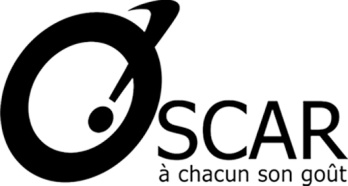 Prénom de l’enfant : …………………..……	                             	  	  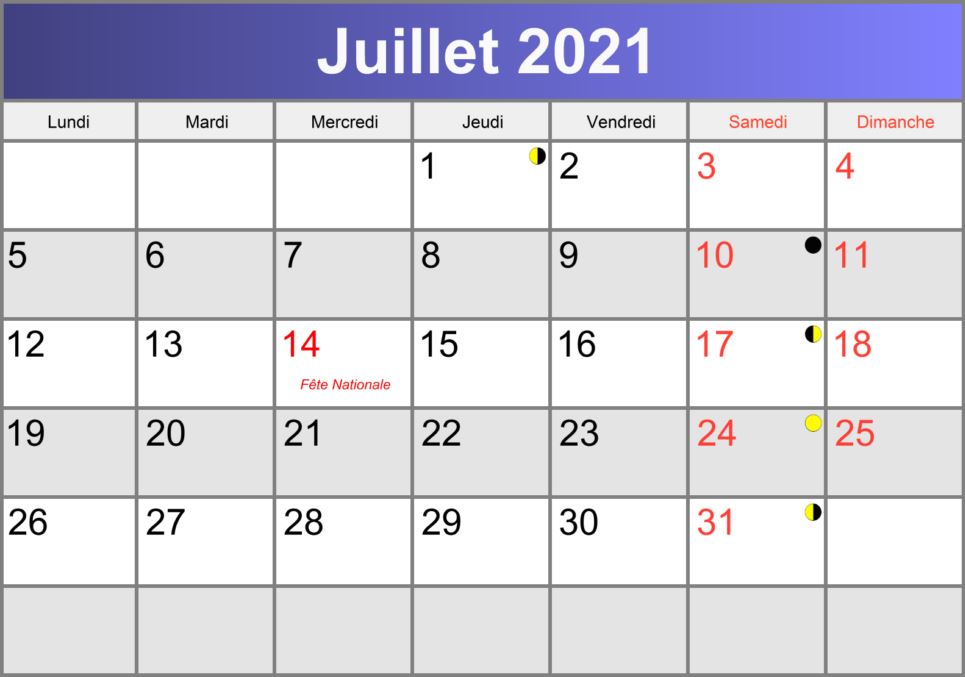 STAGE EQUITATION DU 02 AU 06 AOÛT  Prénom de l’enfant : …………………..……STAGE EQUITATION DU 02 AU 06 AOÛT  Prénom de l’enfant : …………………..……	                             	  	  STAGE EQUITATION DU 02 AU 06 AOÛT      FICHE D’INSCRIPTION 11/17 ans 2021REPRÉSENTANT LÉGALNOM : ………………………………………………………………………………………..  Prénom : …………………………………….…                                                       Adresse : ………………………………………………………………………………………..…………………………………………………….………………………………………………………………………………………..…………………………………………………………………….Téléphone mère : ….…   ….…   ….…   …....   ….… (GSM) / ….…   ….…   ….…   …....   ….… (travail)Téléphone père : ….…   ….…   ….…   …....   ….… (GSM) / ….…   ….…   ….…   …....   ….… (travail)E-mail : …………………………………………………… @ …………………………..…………………N° allocataire CAF ou MSA : …………………………………………………………..…………………………………………………….Bons vacances  CAF ou MSA       oui     non  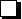 N° et compagnie Responsabilité civile : ………………………..……………………………………………………………………..ENFANT(S) A INSCRIREPERSONNE AUTORISÉE A VENIR CHERCHER L’(LES) ENFANT(S) (autres que les parents)NOM : ………………………………………………………………………………………..  Prénom : …………………………………….…Adresse : ………………………………………………………………………………………..…………………………………………………….Téléphone : ….…   ….…   ….…   …....   ….… / ….…   ….…   ….…   …....   ….… / ….…   ….…   ….…   …....   ….…